DICHIARAZIONI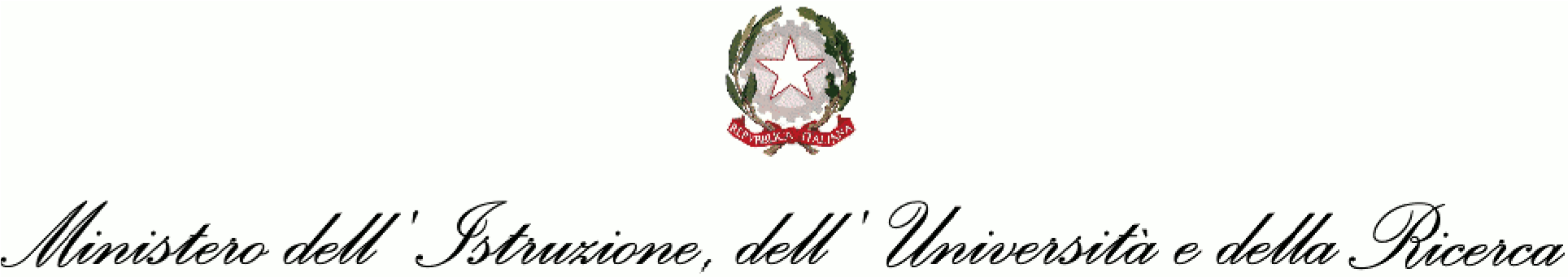 In relazione alla forma di previdenza complementare riservata al personale del comparto scuola, istituita con accordo tra l’ARAN e le organizzazioni sindacali della scuola del 14 marzo 2001, ...l... sottoscritt... dichiara:_ di essere già iscritto al Fondo Scuola Espero  _ ha optato per il riscatto della posizione maturata_ di non essere iscritto al Fondo Scuola EsperoData   __/__/____	Firma __________________________________Si rammenta che non è iscritto al fondo chi abbia chiesto il riscatto della posizione maturata alla scadenza del precedente contratto....l... sottoscritt... dichiara:_ di non trovarsi in nessuna delle situazioni di incompatibilità richiamate dall'art. 508 del D.L. vo n. 297/1994 o dall'art. 53 del D.L.vo n.  165/2001 ovvero_ di trovarsi in una delle  suddette situazioni di incompatibilità  e di optare per il nuovo rapporto di lavoroData   __/__/____	Firma __________________________________...l... sottoscritt..., ai sensi del Decreto Legislativo n. 196 del 30/06/2003, autorizza l’Amministrazione scolastica ad utilizzare i dati personali dichiarati solo per fini istituzionali e necessari per la gestione giuridica ed economica del rapporto di lavoro.Data   __/__/____	Firma __________________________________ DICHIARAZIONE SOSTITUTIVA DI CERTIFICAZIONE (art. 46 DPR 445 del 2.12.2000)Il/la sottoscritto/a ________________________________________________________ nato/a a ____________________________________il _______________________________ residente a ___________________________ via ____________________________________consapevole che in caso di falsa dichiarazione verranno applicate le sanzioni previste dal codice penale e che, inoltre, la falsa dichiarazione comporta la decadenza dal beneficio ottenuto sulla base della dichiarazione non veritieraDICHIARAdi essere nato/a ____________________________________il______________________di essere residente in __________________________via __________________________di essere cittadino/a italiano/a secondo le risultanze del Comune di __________________(per i residenti all’estero: se nati in Italia, indicare il Comune di nascita; se nati all’estero, precisare a quale titolo siano cittadini italiani)di godere dei diritti politicidi essere ________________________________(indicare lo stato civile: libero, coniugato/a con _____________________ )che la famiglia anagrafica si compone delle seguenti personeCognome	Nome	        Luogo di nascita	     Data di nascita    Rapporto di parentela______________________________________________________________________________________________________________________________________________________________________________________________________________________________________________________________________________________________________________________________________________________________________________________________________________________________di essere in possesso del seguente titolo di studio _________________________________ rilasciato da _______________________________________________________________di essere in possesso del seguente codice fiscale ________________di non aver riportato condanne penale e di non essere destinatario di provvedimenti che riguardano l’applicazione di misure di sicurezza e di misure di prevenzione, di decisioni civili e di provvedimento amministrativi iscritti nel casellario giudiziario ai sensi della vigente normativadi non essere a conoscenza di essere sottoposto a procedimenti penaliData, ___________________________	Il dichiarante _____________________________